ВІННИЦЬКА МІСЬКА РАДАДЕПАРТАМЕНТ  ОСВІТИ                                                Н А К А З20.10.2015                                               						№ 601м. Вінниця                     Про проведення міського конкурсу«Кращий практичний психолог дошкільного навчального закладу психологічної служби системи освіти у 2015 – 2016 навчальному році»Відповідно до наказу Міністерства освіти і науки України «Про умови проведення Всеукраїнського конкурсу «Кращий працівник психологічної служби системи освіти» від 27.12.2005 року №767, Програми розвитку психологічної служби системи освіти м. Вінниці на 2011-2015 роки, затвердженої рішенням Вінницької міської ради від 01.07.2011 року № 291, плану роботи Департаменту освіти Вінницької міської ради, з метою виявлення, вивчення та поширення перспективного досвіду, оволодіння практичними психологами сучасними освітніми технологіями, розширення мережі інформаційних ресурсів, спрямованих на підвищення психологічної культури педагогів у навчальній та виховній взаємодії з колегами, дітьми та їхніми батьками, формування активної професійної позиції психолога, Н А К А З У Ю:Провести міський конкурс «Кращий практичний психолог дошкільного навчального закладу психологічної служби системи освіти у 2015 – 2016 навчальному році» з 02.11.2015 р. по 18.12.2015 р.Затвердити Положення про міський конкурс «Кращий практичний психолог дошкільного навчального закладу психологічної служби системи освіти у 2015-2016 навчальному році» (додаток 1).Затвердити склад журі конкурсу «Кращий практичний психолог дошкільного навчального закладу психологічної служби системи освіти у 2015 – 2016 навчальному році» (додаток 2).Відповідальність за організацію та проведення конкурсу покласти на завідувача міським методичним кабінетом Н.Москальчук.Методисту з практичної психології та соціальної роботи міського методичного кабінету І. Сметанюк узагальнити матеріали конкурсу до 28.12.2015 року.Контроль за виконанням даного наказу залишаю за собою. 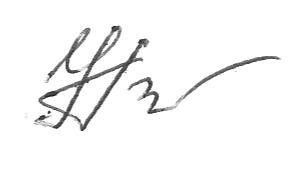 Заступник директора Департаменту					І. Божок  Т. Дрозд   59-53-68  Н.Москальчук  56-26-48  І. Сметанюк  67-21-36ЗАТВЕРДЖЕНО наказом Департаменту освітивід 20.10.2015 р. №601П О Л О Ж Е Н Н Япро міський конкурс «Кращий практичний психолог дошкільного навчального закладу психологічної служби системи освіти у 2015 – 2016 навчальному році»1.	Загальні положення1.1.	Конкурс організовано з метою:удосконалення фахової майстерності працівників психологічної служби;сприяння оволодінню практичними психологами сучасними освітніми технологіями, спрямованих на підвищення психологічної культури  учасників навчально-виховного процесу  в ДНЗ;        сприяння творчим психолого-педагогічним пошукам та професійній самореалізації практичних психологів;поширення інноваційних ідей та сучасних технологій психологічного супроводу навчально-виховного процесу в дошкільному навчальному закладі;сприяння обміну  досвідом роботи.2.	Учасники конкурсу та конкурсні завдання2.1.	Учасниками конкурсу є практичні психологи дошкільних навчальних закладів міста.2.2.	Учасники конкурсу готують на розгляд журі: конкурсну роботу на тему «Підвищення психологічної грамотності педагогів з метою покращення взаємодії дорослого та дошкільника в умовах сучасного ДНЗ». «сторінку практичного психолога на Інтернет-сайті дошкільного навчального закладу» як засіб сучасних технологій, що використовується з метою підвищення психологічної культури учасників навчально-виховного процесу  в ДНЗ.       3.	Порядок проведення конкурсу та визначення переможців3.1.	Конкурс проводиться в два етапи:перший етап – заочний. Термін проведення - з 2 листопада по 11 грудня 2015 року. другий етап – очний. Термін проведення - з 14 по 18 грудня 2015 року.Перший етап передбачає з 2 листопада до 7 грудня 2015 року подачу конкурсних робіт у паперовому вигляді в Центр практичної психології та соціальної роботи міського методичного кабінету та надання вільного доступу до «сторінки практичного психолога» конкурсантів на Інтернет-сайті ДНЗ.З 7 по 11 грудня 2015 року журі проводиться аналіз та оцінювання конкурсних робіт; перегляд та оцінка «Сторінки психолога» на Інтернет-сайті ДНЗ; визначення претендентів, які проходять до другого, очного етапу.До участі в другому етапі допускаються переможці першого етапу в необмеженій кількості учасників.    Другий етап передбачає презентацію перед членами журі:«сторінки практичного психолога» на Інтернет-сайті ДНЗ, її наповнення та функціональності;мультимедійної презентації «Я практикую з педагогами» з теми «Підвищення психологічної грамотності педагогів з метою покращення взаємодії дорослого та дошкільника в умовах сучасного ДНЗ». 3.2.	Журі оцінює «Сторінку практичного психолога на Інтернет-сайті дошкільного навчального закладу» за такими критеріями:інформаційне наповнення сторінки;  якість методичних матеріалів, що використала психолог;  наявність та можливість використання форм для зворотного зв’язку; динаміка оновлення інформації;максимальне використання практичним психологом сучасних технологій з метою підвищення психологічної культури учасників навчально-виховного процесу в ДНЗ; Матеріали конкурсних робіт оцінюються за такими критеріями:актуальність обраних методик та технологій в психолого-педагогічній практиці для розкриття даної тематики; практичне значення, технологічна можливість впровадження ідей у різних психолого-педагогічних умовах;культура методичного викладення матеріалів (повне розкриття обраної теми, структурованість, логічність і технологічна грамотність матеріалів).Критерії оцінювання мультимедійної презентації «Я практикую з педагогами» та її усного захисту:логічність викладення матеріалу;відповідність тематиці;культура мовлення та ведення діалогу; дотримання регламенту виступу (до 5 хвилин), кількість слайдів – не більше семи.3.3. За результатами другого етапу журі визначає переможців конкурсу.3.4. Переможці конкурсу «Кращий практичний психолог дошкільного навчального закладу психологічної служби системи освіти у 2015 – 2016 навчальному році» нагороджуються грамотами Департаменту освіти Вінницької міської ради. 3.5. Роботи переможців будуть розміщені на сайті міського методичного кабінету в розділі «Центр практичної психології».4. Орієнтовний план конкурсної роботиНазва.Мета та цілі розробки.Опис застосованих методик, технологій, заходів та засобів, що забезпечують реалізацію даної тематики (допускається використання фото, схем, таблиць, діаграм тощо).Результативність застосування обраних методик та технологій у психолого-педагогічній практиці в дошкільному навчальному закладі.Додатки.Література.5. Правила оформлення конкурсної роботиМатеріали конкурсної роботи мають бути набрані у текстовому редакторі Word.Пропонований обсяг - до 20 сторінок друкованого тексту формату А-4.Розмір шрифту - 14, інтервал - 1,5,  вирівнювання по ширині. Обов’язковою є нумерація сторінок.Додаток  2до наказу Департаменту освітивід 20.10.2015 р. № 601СКЛАДжурі конкурсу «Кращий практичний психолог дошкільного навчального закладу психологічної служби системи освітиу 2015 – 2016 навчальному році»Тетяна Дрозд, головний спеціаліст відділу виховання та позашкільної роботи Департаменту освіти Вінницької міської ради;Наталія Москальчук, завідувач міським методичним кабінетом;Жанна Воловодівська, керівник Центру практичної психології та соціальної роботи міського методичного кабінету;Інна Сметанюк, методист з практичної психології та соціальної роботи міського методичного кабінету;Роман Балабан, методист з навчальних дисциплін міського методичного кабінету;Галина Гаврилюк, практичний психолог закладу «Навчально-виховний комплекс: загальноосвітня школа І-ІІІ ступенів - гімназія № 30 ім. Тараса Шевченка Вінницької міської ради» психолог вищої категорії, психолог-методист;Ірина Дремко, практичний психолог закладу «Загальноосвітня школа І-ІІІ ступенів № 20 ВМР» психолог вищої категорії, психолог-методист. 